BROUGHTON COMMUNITY & SPORTS ASSOCIATION (BCSA)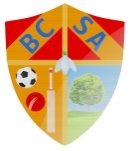 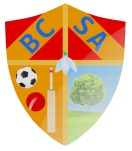 MEETING MINUTESTuesday 28th November 2017Apologies: Louise Price,  Roger Bonnett. Present:Sean Clixby (Chair), Martin Hempstock (Treasurer), Steve Portess, Neil Simpson (Vice chair), Ann Wood (Secretary) arrived late.Neil started taking the minutes.Minutes from the last meeting: Passed.  Proposed Martin Hempstock. Seconded Steve Portess.Matters Arising: Covered by the agenda.Correspondence: Emails relating to the charity status. Bank statement.
Treasurer Report: Balance £2376.50. This is mainly due to the Broughton in Bloom Grant which will be used by Roger as and when required.Walking group: Still good numbers turning up and various walks have been organised in Broughton and other villages.Running Group:Steve presented a cheque for £300 on behalf of Broughton Burn - in appreciation for BCSA support. This had come from DHL/NISA making a difference locally.Ann arrived and took over the writing of minutes. Sports Specific Sub Group: Ongoing discussions related to proposed floodlit multi-sports facility.Nothing further to discuss.Group will meet in the New Year.
Christmas Light Competition:The Town Council will be looking into this and doing a tour of the streets.Grant Application Forms:We have not had any requests. The grant we gave to Broughton Burn was very much appreciated. They are looking into doing other events. Broughton Relief in Need Trust:Nothing to report.Broughton in the Park Raffle:BCSA kept 1/3 of the takings and 2/3 to Broughton LIVES. £418 was raised.£500 was donated to LIVES  £200 from Broughton in the Park and £300 from BCSA. Broughton in Bloom: £1500 was raised from Tesco helping in the community. Daffodil bulbs have been set in Ermine Street. Women's Institute helped. They are celebrating 100 years. More bulbs will be set in the Spring months. Website and Directory:This will be removed from the agenda.Fundraising:Broughton in the Park BCSA takes on annual events. Cricket club did a race night and provided the food and did their own bar. Could we do joint events to raise funds? These could be run by Broughton Ravers, Broughton Cricket Club and BCSA any monies made could be split between these groups and a chosen charity. Each group would be responsible for selling tickets and doing certain jobs on the night. Sean proposed that we have an item put on the Agenda for Events in the town. Community Co-op Grant:£2877.37 was raised by the community for BCSAScunthorpe Telegraph Brigg and Villages:We need to promote ourselves on this page in the telegraph. We need to contact the paper with events. Women's Institute celebrating 100 years by doing flowers. Aims for the future: Short term:  Enjoy Christmas and come back in January with new ideas.Medium Term:  Sports Specific group working towards the Floodlit Multi-Sport Astro FacilityIncrease membershipLong Term: Improve provision for sport and recreation in BroughtonDate of next meeting:Tuesday 23rd January 2018, 20.00 in Broughton Working Mens Club. 